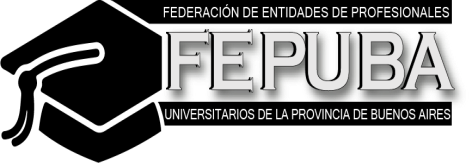 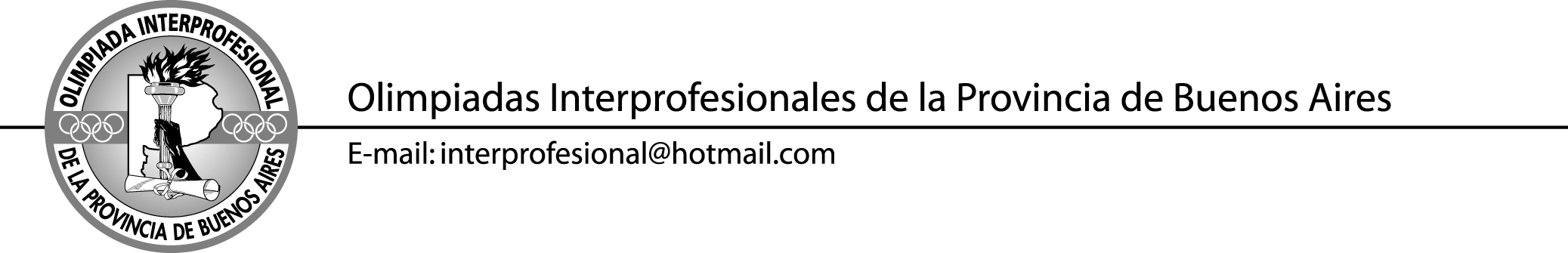 AtletismoPrueba:100 MtsApellido y NombreProfesioncategoriaTiempo1ºVinsenzo Ana LauraOpticosLibres16'411ºPaz Ana LauraArquitectosLadies19'531ºPiccolo DanielaArquitectosWoman15'751ºVaca CeciliaArquitectosWoman "A"19'352ºGuerra MaribelArquitectosWoman "A"20'943ºSantore SilvinaLic Ed FisicaWoman "A"21'354ºEtcheverry Graciel BioquimicosWoman "A"21'911ºVerge  SilviaKinesiologosWoman "B"18'341ºCampos GracielaKinesiologosWoman "B"22'712ºNise Estela PsicologaWoman "C"29'251ºRinguelet José MaríaIngenierosVeteranos13'781ºAntoniazzi ClaudioOpticosSeniors15'232ºUgarte  ArielBioquimicosSeniors15'973ºMaragó Carlos AlbertoOpticosSeniors16'181ºJuarez, FedericoKinesiologosMaster14'562ºLiderman Fabián AldoOpticosMaster15'093ºDeschamps Adrián POpticosMaster15'501ºResell LuisOdontologosMaster"A"14'352ºAlbarello JoséIngenierosMaster"A"14'733ºOllearo Hugo AroldoOpticosMaster"A"16'064ºTorrecilla, Horacio Edgardo AgrimensoresMaster"A"16'151ºBermúdez Daniel JorgeOpticosMaster"B"17'121ºPoffo Mario RobertoIngenierosMaster"C"21'091ºGonzalez RobertoBioquimicosMaster"D"20'45Prueba:Lanzamiento De BalaApellido y NombreProfesioncategoriaDistancia1ºVinsenzo Ana LauraOpticosLibres7,611ºPaz Ana LauraArquitectosLadies5,511ºPiccolo DanielaArquitectosWoman7,91ºMontoto, PatriciaKinesiologosWoman "A"6,092ºGiaccio M.MarcelaArquitectosWoman "A"5,763ºGuerra MaribelArquitectosWoman "A"5,394ºVaca CeciliaArquitectosWoman "A"5,35ºSantore SilvinaLic Ed FisicaWoman "A"5,126ºEtcheverry Graciel BioquimicosWoman "A"4,771ºVerge  SilviaKinesiologosWoman "B"5,341ºCampos GracielaKinesiologosWoman "C"5,232ºNise Estela PsicologaWoman "C"5,121ºRuppel  Amilcar SebastianVeterinarioVeteranos10,752ºPons LisandroVeterinarioVeteranos9,261ºGavalda FernandoVeterinarioSeniors10,82ºSanchez AlejandroVeterinarioSeniors10,153ºNavarro Carlos María OpticosSeniors10,134ºMaragó Carlos AlbertoOpticosSeniors8,915ºAntoniazzi ClaudioOpticosSeniors8,876ºUgarte  ArielBioquimicosSeniors8,687ºBoledi Gonzalo HernánOpticosSeniors6,511ºJuarez, FedericoKinesiologosMaster12,972ºDeschamps Adrián POpticosMaster9,593ºLiderman Fabián AldoOpticosMaster9,434ºGiraudo Walter FabiánOpticosMaster9,411ºDuco Juan AntonioOpticosMaster10,962ºOllearo Hugo AroldoOpticosMaster"A"8,423ºResell LuisOdontologosMaster"A"7,271ºGuerra SantiagoOpticosMaster"B"9,672ºBermúdez Daniel JorgeOpticosMaster"B"7,541ºPoffo Mario RobertoIngenierosMaster"C"7,042ºGonzalez RobertoBioquimicosMaster"C"5,88Prueba:400 MtsApellido y NombreProfesioncategoriaTiempo1ºVinsenzo Ana LauraOpticosLibres1'341ºPiccolo DanielaArquitectosWoman1'321ºEtcheverry Graciel BioquimicosWoman "A"1'402ºVaca CeciliaArquitectosWoman "A"2'043ºGuerra MaribelArquitectosWoman "A"2'501ºVerge  SilviaKinesiologosWoman "B"1'362ºPaz Ana LauraArquitectosWoman "B"1'401ºCampos GracielaKinesiologosWoman "c"2'551ºRinguelet José MaríaIngenierosVeteranos1'162ºBolívar Ignacio José OpticosVeteranos1'231ºMaragó Carlos AlbertoOpticosSeniors1'351ºCoppola GabrielKinesiologosMaster1'402°Liderman Fabián AldoOpticosMaster2'081ºAlbarello JoséIngenierosMaster"A"1'222ºTorrecilla, Horacio Edgardo AgrimensoresMaster"A"1'233ºOllearo Hugo AroldoOpticosMaster"A"1'264ºBecerra, AlejandroBioquimicosMaster"A"1'275ºMolina, DalmiroBioquimicosMaster"A"1'441ºBermúdez Daniel JorgeOpticosMaster"B"1'372ºLucero Miguel Osvaldo AgrimensoresMaster"B"2'071ºPoffo Mario RobertoIngenierosMaster"C"1'55Prueba:Salto En LargoApellido y NombreProfesioncategoriaDistancia1ºVinsenzo Ana LauraOpticosLibres3,041ºPiccolo DanielaArquitectosWoman3,141ºGiaccio M.MarcelaArquitectosWoman "A"2,642ºEtcheverry Graciel BioquimicosWoman "A"1,751ºPaz Ana LauraArquitectosWoman "B"2,672ºVerge  SilviaKinesiologosWoman "B"2,41ºCampos GracielaKinesiologosWoman "C1,671ºBolívar Ignacio José OpticosVeteranos3,421ºAntoniazzi ClaudioOpticosSeniors3,152ºMaragó Carlos AlbertoOpticosSeniors3,121ºLiderman Fabián AldoOpticosMaster3,272ºDeschamps Adrián POpticosMaster3,153ºCoppola GabrielKinesiologosMaster2,271ºOllearo Hugo AroldoOpticosMaster"A"3,242ºTorrecilla, Horacio Edgardo AgrimensoresMaster"A"2,791ºGuerra SantiagoOpticosMaster"B"3,092ºBermúdez Daniel JorgeOpticosMaster"B"3,051ºGonzalez RobertoBioquimicosMaster"C"2,142ºGuidi HéctorOpticosMaster"C"1,45PruebaPOSTA X 100Profesioncategoria1ºArquitectosMIXTA1'13''002ºBioquimicosMIXTA1'18''131ºArquitectosDAMAS1'16'202ºKinesiologasDAMAS1'33''001ºVeterinariosCABALLEROS1'01''162ºOpticosCABALLEROS1'09''00CopaProfesionPuntos1ºOpticos302ºArquitectos203ºKinesiologos204ºIngenieros115ºBioquimicos96ºVeterinario77ºOdontologos58ºAgrimensores39ºPsicologa3Prueba:MaratonApellido y NombreProfesioncategoriaTiempo1ºVinsenzo Ana LauraOpticosLibres34'011ºChurrarin Daniel  CeciliaLic En Adm EmprLadies27'411ºBruno Josefina AndreaBioquimicosWoman "A"26'082ºEtcheverry Graciel BioquimicosWoman "A"31'553ºSantore SilvinaLic Ed FisicaWoman "A"36'241ºVerge  SilviaKinesiologosWoman "B"27'351ºObregon AlejandrinaBioquimicosWoman "C"38'221ºNise Estela PsicologaWoman "D"45'332ºCampos GracielaKinesiologosWoman "D"45'341ºIppolito Nicolas AgrimensoresVeteranos23'392ºGiaccaglia EnzoFarmaciaVeteranos23'393ºDalto MarianoMedicoVeteranos25'434ºBolívar Ignacio José OpticosVeteranos26'471ºMaragó Carlos AlbertoOpticosSeniors27'321ºGARCIA CLAUDIOOdontologosMaster27'022ºCoppola GabrielKinesiologosMaster31'213ºBelloni Marcelo AgrimensoresMaster32'401ºAlbarello JoséIngenierosMaster"A"24'042ºTorrecilla, Horacio Edgardo AgrimensoresMaster"A"26'163ºZungri, José AlbertoContadorMaster"A"36'241ºLucero Miguel Osvaldo AgrimensoresMaster"B"29'392ºAbriata JorgeContadorMaster"B"47'361ºPoffo Mario RobertoIngenierosMaster"C"29'211ºGonzalez RobertoBioquimicosMaster"D"38'22CopaProfesionPuntos1ºAgrimensores92ºBioquimicos83ºIngenieros54ºKinesiologos45ºOdontologos46ºContador27ºFARMACIA28ºOpticos29ºPsicologa210ºLic Ed Fisica111ºLic en Adm empr112ºMedico1